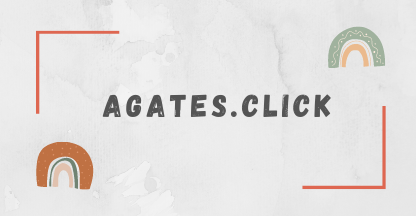 Privates Kleinanzeigenformular / Classified ad form – privateBitte übermitteln an / Please submit to:info@agatesclick.comNach Prüfung durch die Redaktion wird Ihre Anzeige auf www.agates.click eingestellt und für 30 Tage freigeschaltet. Es entstehen für Sie keine Kosten.After checking by the editorial team, your ad will be posted on www.agates.click  and activated for 30 days. No entry fees.Name: E-Mail:Land/Country:Webseite/Website:Text (max. 30 Wörter/max. 30 words):Text (max. 30 Wörter/max. 30 words):Kategorie/Category:Kategorie/Category:Tausch / Exchange                                                oVerkauf / For sale                                                 oMaschinen / Equipment                                       oLiteratur / Literature                                            oAndere / Other                                                      o